S.S.B.E.SOCIETY’SSHRI SHIVAYOGEESHWAR RURAL AYURVEDIC MEDICAL COLLEGE & HOSPITAL, INCHAL-591102TQ: SAVADATTI                                                                DIST: BELAGAVIAZADI KA AMRIT MAHOTSAVPROGRAMME REPORT - OF FREE HEALTH CHECK UP CAMP 2nd   SEPTEMBER 2021The Azadi ka Amrit Mahotsav is an intensive, Country wide campaign which will focus on citizen participation, to be converted into Janandolan to reach at local level.Honorable Prime Minister Shri Narendra Modiji, has often shared his vision of building a new Aatmanirbhar Bharat by year 2022.As India is celebrating 75th Anniversary of Indian Independence, to commemorate the monumental of activities for a resurgent, Aatmanirbha Bharat.Union Ayush Minister Shri Sarbananda Sonowal, has announced a banquet of activities & campaigns of Ministry of Ayush from August 30 to September 5th. It will aim at ultimately reaching all categories of our population, from children to old people from farmer to corporate.In the series of events to commorate Azadi ka Amrit Mahotsav with the blessings of Dr Shri Shri Shivanand Bharati Swamiji, Sadhu Samsthan Math, Inchal, with the cooperation of Chairman, Shri D.B.Mallur and under Dynamic Leadership of Principal,                       Dr. G Vinay Mohan, Shri Shivayogeeshwar Rural Ayurvedic Medical College and Hospital, Inchal organized “Free Health check up camp” on 2nd SEPTEMBER for class 7, 8, 9. Program was initiated Dhanawantari Stavana & Pujan by Shri D.B.Mallur, Chairman, SSBE Society, Inchal in presence of                          Dr G.Vinay Mohan, Principal, SSRAMC&H, Inchal,                                    Dr G.S Hadimani, Vice-Principal, SSRAMC&H, Inchal,                            Dr Shivkumar Budihal, Residential Medical Officer, SSRAMC&H, Inchal, and Dr R C Yakkundi, Camp Officer, SSRAMC&H, Inchal.	The Guest were Greeted and welcomed by Shri Manjunath R Bhat, NSS Coordinator, SSRAMC&H, Inchal.Dr Akshay Ganachari, Dr Girish Dharmamnnvr, Dr Savitri and  Dr Bhavani Pujar, were posted on free Health check up camp.           The camp included students of Shri Shivayogeeshwar High school, Inchal. In total 102 girls and 112 boys benefited with through Health Check Up. Malnourishment and minor infections were treated on the spot, few other who needed hospital care were asked to visit SSRAMC Hospital along with their parents. 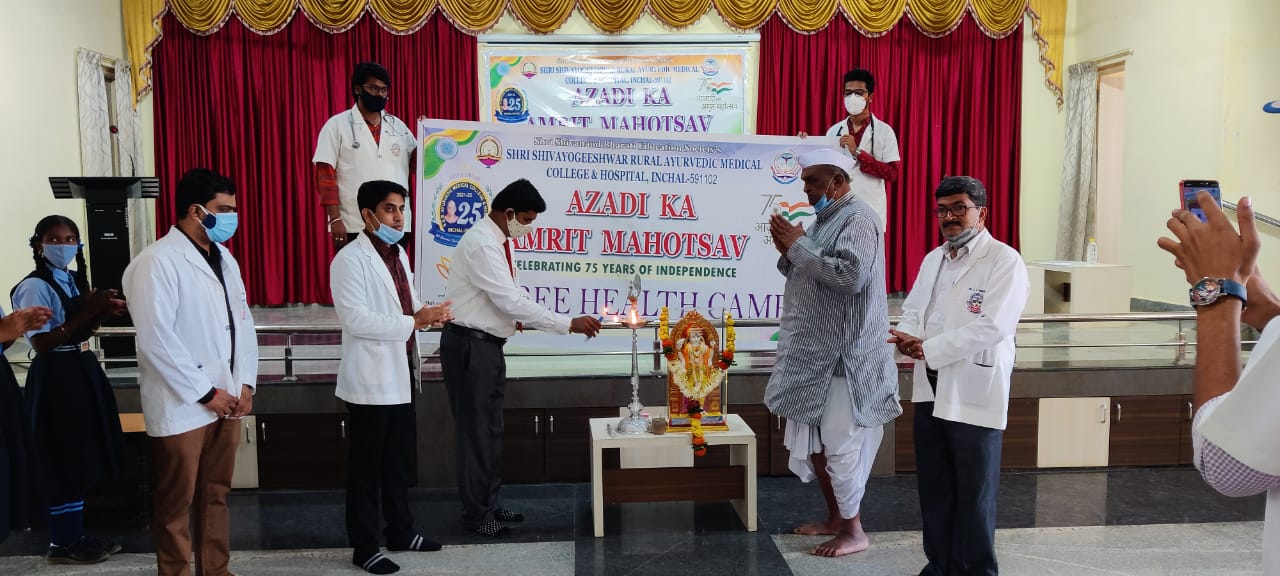 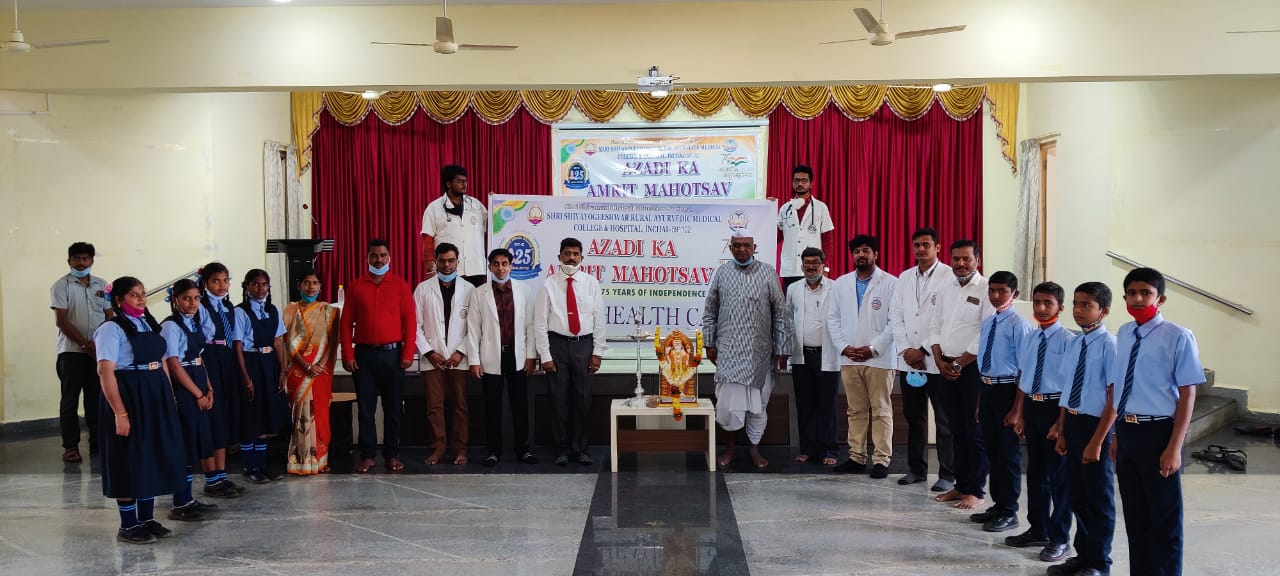 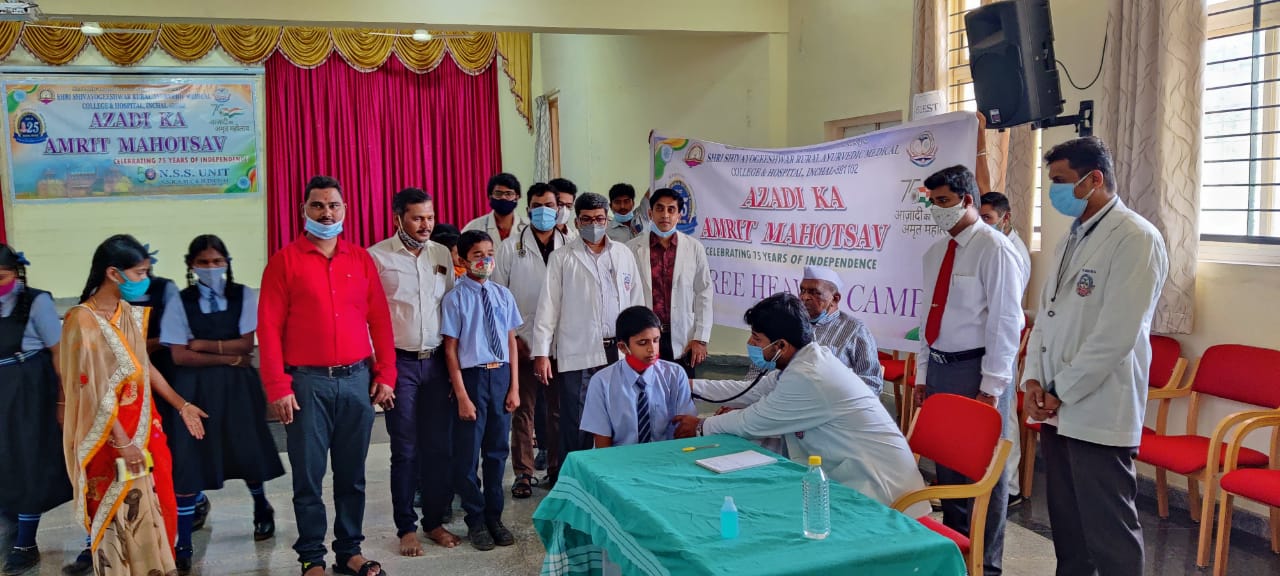 